AVVISO AGLI UTENTI( aggiornamento)Si comunica che per ragioni tecniche, il martedì pomeriggio a Marino ed il giovedì pomeriggio a Frattocchie è possibile rilasciare un massimo di n.10 carte d’identità elettroniche.Si invita pertanto l’utenza a munirsi del relativo numero d’ordine, disponibile all’apertura dello sportello (ore 15,00). E’ opportuno segnalare all’operatore l’eventuale rinuncia all’attesa per consentire l’emissione della C.I.E. ad altri cittadini.Nello svolgimento del servizio, vengono comunque tenuti in considerazione i consueti criteri di priorità. 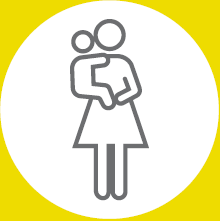 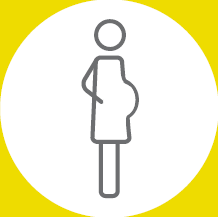 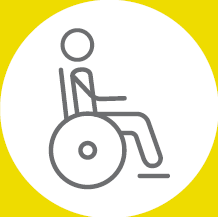 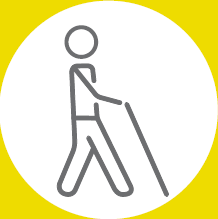 								                					Il Dirigente Marino, 26 novembre 2019		Dott. Alfredo Bertini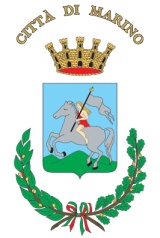                     Comune di Marino                   Provincia di Roma                 AREA VI^                Servizio Demografico